    Игры на внимания 1. «Девочки». (см. рис. № 1).      Предлагаются бланки с изображением девочек, расположенных по восемь в каждом ряду. Вариант задания:а) /подчеркни, / сосчитай / девочек с черными бантиками (белыми); б)/подчеркни, / сосчитай / девочек с черными волосами и черными бантиками;в) / подчеркни, / сосчитай / с белыми волосами и белыми бантами;г) /подчеркни, / сосчитай / с белыми волосами и черными бантами;д)/ подчеркни, / сосчитай / с черными волосами и белыми бантами.Рис.№ 1  2.  «Хрюши». (см. рис. № 2).     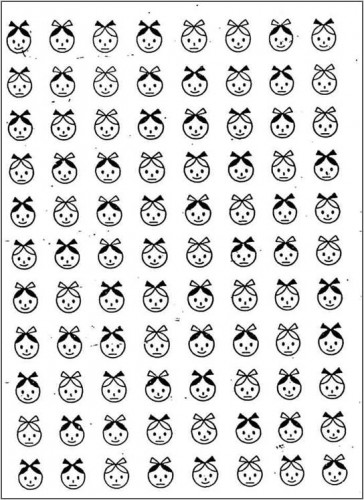 Предлагаются бланки с изображениями поросят, расположенных по десять в каждом ряду. Варианты заданий:а) / подчеркни, /сосчитай / веселых / грустных поросят;б)/ подчеркни веселых / грустных поросят с двумя ушками, / одним ушком /;в)/ подчеркни веселых / грустных поросят с 2 /1/ ушками, без челки, с челкой.Задания усложняются постепенно: а/, б/, в/.Рис.№2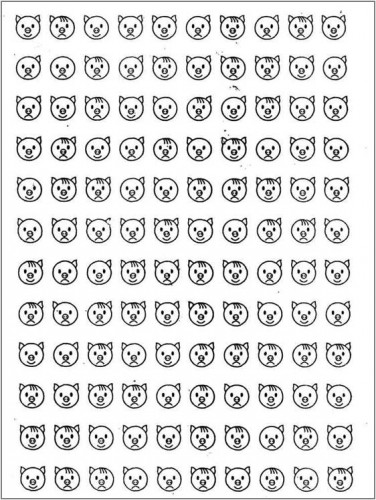 3.  «Буренки». (см. рис. № 3).      Предлагаются бланки с изображением буренок, расположенных по восемь в ряду. Варианты заданий:а) / подчеркни , / сосчитай / буренок с одним рогом / двумя /;б) / подчеркни , / сосчитай / буренок с одним ушком / с двумя /;в)/ подчеркни , / сосчитай / с одним рогом, одним ушком. / и наоборот /и другие варианты.Количество учебных задач вводите постепенно.Рис.№ 3.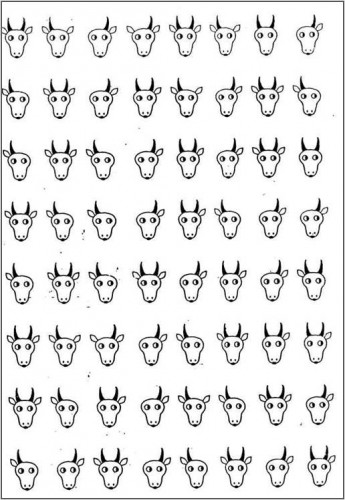 4.  «Человечки». (см. рис. №  4).      Предлагаются бланки с изображением человечков с разными положениями рук и ног, расположенные по девять в ряду. Варианты заданий:а) / закрась , / подчеркни, заштрихуй, сосчитай / человечков, которые стоят на одной ножке;б ) / закрась , / подчеркни, заштрихуй, сосчитай / человечков, которые стоят на одной ножке и расставили руки в стороны; в)/ закрась / подчеркни, заштрихуй, сосчитай / человечков, которые расставили ноги шире плеч и раскинули руки в стороны;г)/ закрась , / подчеркни, заштрихуй, сосчитай / человечков, которые расставили руки и ноги на ширину плеч;д)/ закрась / подчеркни, заштрихуй, сосчитай / человечков, которые опустили руки и поставили близко ноги / друг другу /.Рис.№ 4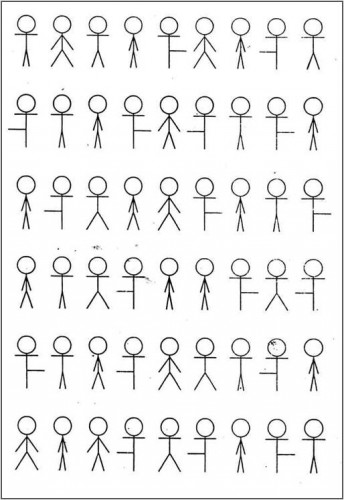 5. «Переплетенные линии». (см. рис. № 5 ).Рис.№ 5.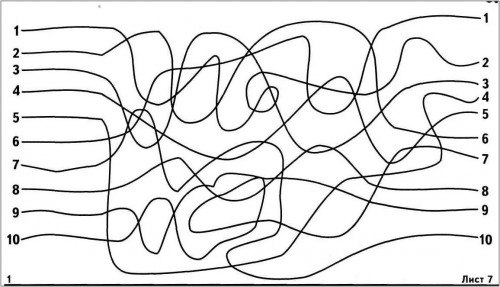 